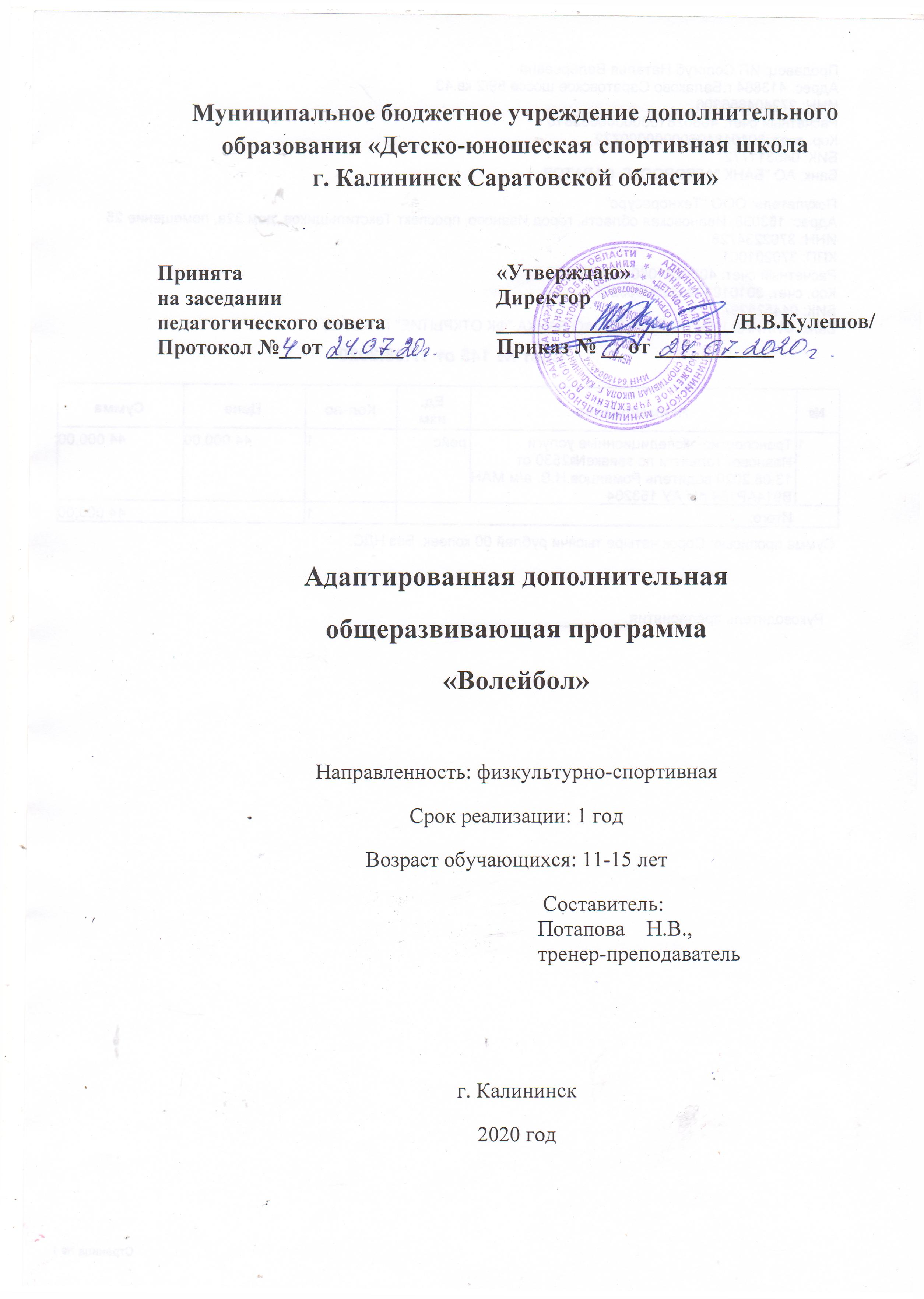 ПОЯСНИТЕЛЬНАЯ ЗАПИСКАНаправленность программы: физкультурно-спортивнаяАктуальность, педагогическая целесообразность программыПрограмма  составлена в соответствии  с   Письмом  Минобрнауки России от 29.03.2016 № ВК-641/09 «О направлении методических рекомендаций» (вместе с «Методическими рекомендациями по реализации адаптированных дополнительных общеобразовательных программ, способствующих социальнопсихологической реабилитации, профессиональному самоопределению детей с ограниченными возможностями здоровья, включая детей-инвалидов, с учетом их особых образовательных потребностей»)       Волейбол - это увлекательная и массовая подвижная игра. Она проста, эмоциональна и отличается высоким оздоровительным эффектом. Чтобы играть в волейбол, нужно быстро бегать, мгновенно изменять движения по направлению и скорости, высоко прыгать, обладать силой, ловкостью, выносливостью. Выполнение движений с мячом сопровождается эмоциональным напряжением, активизирует деятельность сердечнососудистой и дыхательной систем. Игра развивает мгновенную реакцию на зрительные и слуховые сигналы, повышает мышечное чувство, способность к быстрым чередованиям напряжений и расслаблений мышц. Актуальность программы обусловлена проблемой развития функциональных и физических качеств школьников, а при существующих нагрузках в режиме дня двигательная активность неуклонно снижается, что чревато многими последствиями для растущего поколения. АДОП «ВОЛЕЙБОЛ»  адаптирована для обучающихся с ОВЗ: обучающихся  с умственной отсталостью (интеллектуальными нарушениями). Данная программа ориентирована, прежде всего, на реабилитацию двигательной потребности обучающихся с умственной отсталостью (интеллектуальными нарушениями) с интегрированным подходом к получению теоретических знаний с учетом его конституционных особенностей и физических возможностей в процессе практических занятий и модульному принципу подачи материала. Педагогическая целесообразность программы в том, что она основана на принципах личностно-ориентированного образования детей и педагогики развития, в центре внимания которых личность ребенка, реализующего свои возможности. Потому программа предусматривает индивидуальную работу с детьми, учитывает возрастные и психофизиологические особенности обучающихся с умственной отсталостью (интеллектуальными нарушениями). Программа «Волейбол» направлена на коррекцию физического развития детей с ограниченными возможностями здоровья, реабилитацию двигательных функций организма, учит детей концентрации внимания и умению работать в команде. Тем самым педагогически целесообразным является развитие у детей с ОВЗ двигательных навыков, укрепление и длительного сохранения собственного здоровья, оптимизации трудовой деятельности и организации активного отдыха. В программе представлены доступные для обучающихся упражнения, способствующие овладению элементами техники и тактики игры в волейбол, развитию физических способностей. Программа имеет стартовый уровень, физкультурно-спортивную направленность, рассчитана на 1 год обучения  Отличительные особенности программы Отличительной особенностью программы по волейболу является то, что привлекаются дети с ограниченными возможностями здоровья, в том числе, не имеющие навыков игры в волейбол. В процессе теоретических знаний и игры они учатся правильно принимать и подавать мяч. Параллельно получают сведения об истории, традициях спортивной игры. У школьников не только совершенствуются физические качества, но и активно развиваются сознание и мышление, творческие способности и самостоятельность. Программа, основываясь на курсе обучения игре в пионербол, раскрывает обязательный минимум учебного материала для такого рода программ. Курс обучения игре в волейбол и технические приемы, которые в ней задействуются, содержат в себе большие возможности не только для формирования двигательных навыков у детей и развития их физических способностей, но и также служат примером нравственного воспитания учащихся. Игра в волейбол развивает у школьников стремление к познанию, вырабатывает волю и характер, формирует чувство коллективизма, и способствует становлению личности. В рамках этой программы осуществляется проведение системного отбора учащихся, имеющих задатки и способности к дальнейшей спортивной ориентации.   Новизна программы Новизна программы заключается в том, что она включает в себя не только обучение приемам игры в волейбол, но и развитие индивидуальных способностей ребенка. Курс волейбол включен в план внеурочной деятельности. В рамках этой деятельности программа имеет спортивно-оздоровительное направление, подготавливает к спортивной игре волейбол. Выполняет плавный переход от игровой деятельности к спортивным играм. Учебный материал отобран таким образом, что позволяет развивать у обучающихся очень многие физические потребности ребенка. Изучение данной дисциплины предоставляет возможность для повышения уровня физической подготовки личности, и физических качеств занимающихся. Цели и задачи кружка по волейболу направлены на то, чтобы приобщить детей к систематическим занятиям волейболом, помочь им совершенствовать свои знания и навыки игры в волейбол. Программа направлена не только на физическое развитие ребенка, но и на психоэмоциональное развитие личности.  Оригинальность программыВолейбол — мощное средство агитации и пропаганды физической культуры и спорта в школе. Игровая и тренировочная деятельность оказывает комплексное и разностороннее воздействие на организм занимающихся. Пионербол развивает основные физические качества: быстроту, ловкость, выносливость, силу, повышает функциональные возможности, формирует различные двигательные навыки и постепенно готовит детей к более сложной игре в волейбол. Принципы построения программы: • от простого к сложному; • личносто-ориентированный подход; • доступность; • системность; • воспитывающая и развивающая направленность; • учет возрастных и индивидуальных особенностей.   Адресат программы.Программа курса «Волейбол» рассчитана на обучение обучающихся сОВЗ (обучающихся с умственной  отсталостью) 11-15 лет. Зачисление на программу происходит после предъявления заключения ПМПК и заявления родителей с просьбой обучать ребенка по АДОП. Будет осуществляться взаимодействие с образовательной организацией, где ребенок учится, и консультироваться со специалистами оттуда, в том числе с психологом, учителем-дефектологом, классным руководителем. Закрепление отдельных навыков в соответствии с поведенческой программой, а также неосвоенных в группе тем, может осуществляться в процессе индивидуальной работы с ребенком в соответствии с рекомендациями заключения ПМПК.  	Для успешной реализации программы целесообразно	объединение учащихся в группы численностью 6-12 человек.Психологические особенности личности подростков с умственной отсталостью:Особенности познавательной деятельности умственно отсталых подростков характеризуются недифференцированностью процессов восприятия и внимания, несформированностью мыслительных и счётных операций, узким объёмом механической памяти, недифференцированностью и низким уровнем мнемических образов. Развитие произвольности психических процессов связано с большими трудностями.Недостатки речевого развития умственно отсталых подростков носят комплексный и системный характер, характеризуясь несформированностью всех сторон речевой деятельности, выраженными трудностями порождения речевого высказывания. Нарушение устной речи заключается в бедности пассивного и активного словарей, замедленностью и малоэмоциональностью речевой деятельности, их предложения бедны, односложны, не выразительны. При всяком психическом напряжении умственно отсталые лица устают гораздо быстрее, чем их здоровые в психическом отношении сверстники.Отмечаются и заметные нарушения памяти. Наряду с явной недостаточностью смысловой памяти иногда наблюдается хорошая изолированная память на имена, числа, даты, мелодии.У умственно отсталых подростков слабо выражена склонность к фантазированию, так как они не могут создавать новые образы из материала старых представлений. Наиболее же существенным нарушением психической деятельности подростков с умственной отсталостью является недостаточность критического отношения к себе и ситуации, неспособность понять целесообразность своих поступков и предвидеть их последствия.Общим характерным признаком для эмоционально-волевой сферы этих лиц является преобладание не столько тонких дифференцированных эмоций, сколько аффектов. Эмоциональные переживания ограничены интересами, имеющими к ним непосредственное отношение. Чем сильнее выражена умственная отсталость, тем больше желаний, направленных на удовлетворение элементарных потребностей (утолить голод, избежать холода и т.д.). Они редко испытывают недовольство собой, сознание вины. Недоразвитие и несовершенство волевых функций может проявляться в своеобразном сочетании внушаемости, пассивной подчиняемости и упрямства, импульсивности. Возбудимость, эгоцентризм могут быть у внушаемых и робких умственно отсталых подростков.Эти декомпенсации выражаются в тревоге, расстройствах настроения, головных болях, ухудшении сна.   Объем программыОбъём программы - 34 часа. Занятия проводятся 1 раз в неделю по 1 часу. Продолжительность академического часа - 40 минут  Сроки реализации программыПрограмма рассчитана на 1 год обучения.Форма обучения – очная     Формы организации занятий Для выполнения поставленных в программе задач используетсягрупповая форма организации обучающихся на занятии с организациейиндивидуальных форм работы внутри группы, в парах, подгрупповая.Форма проведения занятий: практическое, комбинированное,соревновательное.  Методы обученияВ процессе освоения учебного материала используются методыобучения:- практические: выполнение упражнений;- словесные: рассказ, объяснение, беседа, описание;- наглядный: показ упражнений;Для развития двигательных способностей используются методы:- стандартное упражнение;- переменное упражнение;- игра и соревнование.  Практическая направленность программы, принципы работы по ПрограммеОриентируясь на решение задач образования школьников в областифизической культуры, настоящая программа в своем предметном содержании направлена на усиление оздоровительного эффекта,достигаемого в ходе активного использования обучающимися освоенныхзнаний, способов и физических упражнений в физкультурно-оздоровительных мероприятиях, режиме дня, самостоятельных занятияхфизическими упражнениями.Необходимым в работе с обучающимися является участие всоревнованиях различного уровня: школьных, городских, региональных.Спортивные соревнования позволяют обучающимся адекватно оцениватьуровень своего спортивного мастерства и результаты труда.Основные принципы работы по программе:- принцип преемственности;- принцип наглядности;- принцип успеха;- принцип динамики;- принцип систематичности и последовательности.Психологическое обеспечение программы включает в себя следующиекомпоненты:- создание комфортной, доброжелательной атмосферы на занятиях;- побуждение воображения детей в практической деятельности;- разработка и подбор диагностических материалов для определения уровняудовлетворённости обучающихся и их родителей содержанием занятий поданной программе.- занятия оздоровительной направленности;- соревнования;- эстафеты.      Нормативно-правовое обеспечение программы • Федеральный закон Российской Федерации от 29 декабря 2012 г. N 273-ФЗ «Об образовании в Российской Федерации» с изменен; • Закон РФ от 09.10.1992 г. № 3612-1 «Основы законодательства Российской Федерации о культуре»; • Федеральный закон РФ №124 «Об основных гарантиях прав ребенка в Российской Федерации» от 24.07.1998, ред. от 17.12.2009, изм. от 21.07.2011г. • Федеральный закон РФ «О физической культуре и спорте в Российской Федерации» от 04.12.2007 года № 329-ФЗ; • Приказ Минобрнауки РФ от 09ноября 2018 года № 196 «Об утверждении Порядка организации и осуществления образовательной деятельности по дополнительным общеобразовательным программам»;  • Письмо Минобрнауки России от 29.03.2016 № ВК-641/09 «О направлении методических рекомендаций» (вместе с «Методическими рекомендациями по реализации адаптированных дополнительных общеобразовательных программ, способствующих социальнопсихологической реабилитации, профессиональному самоопределению детей с ограниченными возможностями здоровья, включая детей-инвалидов, с учетом их особых образовательных потребностей»).1.2 Цели и задачи программыВ соответствии с вышесказанным определяется   цель программы «Волейбол» - создание условий для развития физических качеств, личностных качеств, овладения способами оздоровления и укрепления организма учащихся посредством занятий волейболом.Задачи программы:Образовательные задачи:1. Осваивать системы знаний, необходимой для сознательногоосвоения двигательных умений и навыков.2. Формировать и развивать жизненно необходимых двигательныхумения и навыки.3. Обучать технике правильного выполнения физическихупражнений.4. Формировать навыки ориентировки в схеме собственного тела,в пространстве.Развивающие задачи:1. Развивать двигательные качества (быстроту, ловкость, гибкость,выносливость, точность движений, мышечную силу, двигательнуюреакцию).2. Развивать пространственно-временную дифференцировку.3. Обогащать словарный запас.4. Развивать физические качества и способности,совершенствовать функциональные возможности организма, укреплятьиндивидуальное здоровье.5. Обеспечивать развитие и тренировку всех систем и функцийорганизма ребёнка через оптимальные физические нагрузки.Оздоровительные и коррекционные задачи:1. Укреплять и сохранять здоровье, закаливать организмобучающихся.2. Активизировать защитные силы организма ребёнка.3. Повышать физиологическую активность органов и системорганизма.4. Укреплять и развивать сердечнососудистую и дыхательнуюсистемы.5. Коррекция нарушений опорно-двигательного аппарата(нарушение осанки, сколиозы, плоскостопия).6. Коррекция и компенсация нарушений психомоторики (нарушениекоординации движений, завышение или занижение самооценки).7. Коррекция и развитие общей и мелкой моторики.8. Обеспечивать условия для профилактики возникновениявторичных отклонений в состоянии здоровья обучающихся.Воспитательные задачи:1. Воспитывать чувство внутренней свободы, уверенности в себе,в своих силах и возможностях.2. Воспитывать нравственные и морально-волевые качества инавыки осознанного отношения к самостоятельной деятельности, смелость,настойчивость.3. Воспитывать устойчивый интерес к занятиям физическимиупражнениями.4. Формировать у обучающихся осознанное отношение к своемуздоровью и мотивации к здоровому образу жизни.К специфическим принципам работы по программе «Волейбол»относятся:1. Создание мотивации.2. Согласованность активной работы и отдыха.3. Непрерывность процесса.4. Необходимость поощрения.5. Социальная направленность занятий.6. Активизации нарушенных функций.7. Воспитательная работа.- разработка и подбор диагностических материалов для определения уровняудовлетворённости обучающихся и их родителей содержанием занятий поданной программе.  Формирование качеств творческой и социальной активностивыпускника по программеПрограмма «Волейбол» имеет большое воспитательное значение для развития у детей интереса к занятиям спортом, уважения к спортивным традициям нашего государства, для социальной адаптации обучающихся. К концу курса обучения по программе обучающийся научится: - определять базовые понятия и термины физической культуры, применять их в процессе совместных занятий физическими упражнениями со своими сверстниками, излагать с их помощью особенности выполнения техники двигательных действий и физических упражнений; - руководствоваться правилами профилактики травматизма и подготовки мест занятий, правильного выбора обуви и формы одежды в зависимости от времени года и погодных условий; - определять признаки положительного влияния занятий физической подготовкой на укрепление здоровья, устанавливать связь между развитием физических качеств и основных систем организма; - использовать занятия физической культурой, спортивные игры и спортивные соревнования для организации индивидуального отдыха и досуга, укрепления собственного здоровья; - составлять комплексы физических упражнений оздоровительной, тренирующей и корригирующей направленности, подбирать индивидуальную нагрузку с учетом функциональных особенностей и возможностей собственного организма; - взаимодействовать со сверстниками в условиях самостоятельной учебной деятельности, оказывать помощь в организации и проведении занятий, освоении новых двигательных действия, развитии физических качеств, тестировании физического развития и физической подготовленности. - выполнять комплексы упражнений по профилактике утомления и перенапряжения организма, повышению его работоспособности в процессе трудовой и учебной деятельности; - выполнять общеразвивающие упражнения, целенаправленно воздействующие на развитие основных физических качеств (сила, быстрота, выносливость, гибкость и координация); - выполнять основные технические действия и приемы игры в волейбол в условиях учебной и игровой деятельности.Содержание программы  Учебно-тематический план  Содержание  занятийI. Вводное занятие (2 часа). Теория. Физическая культура и спорт в Российской Федерации. Физическая культура - составная часть культуры, одно из важных средств воспитания. Задачи физического воспитания в РФ: укрепление здоровья, всестороннее физическое развитие людей, их подготовка к высокопроизводительному труду и защите Родины. Гигиена, врачебный контроль, предупреждение травматизма, самоконтроль. Общий режим дня. Гигиена сна, питание. Гигиена одежды, обуви. Гигиенические требования к инвентарю и спортивной форме. Зависимость появления травм при занятиях волейболом. Правила игры в волейбол. Правила игры в мини-волейбол. Общая и специальная физическая подготовка. Значение общей и специальной физической подготовки для поднятия и укрепления функциональных возможностей организма и развития специальных физических качеств - быстроты, выносливости, ловкости, силы, гибкости. Средствами физической подготовки являются упражнения из других видов спорта и подвижные игры. Практические занятия II. Обучение технике подачи мяча (6 ч).Нижняя прямая подача (1 час). Подводящие упражнения для нижней прямой подачи. Специальные упражнения для нижней прямой подачи. Подача на точность. Нижняя боковая подача (1 час).   Подводящие упражнения для нижней боковой подачи. Специальные упражнения для нижней боковой подачи. Учебная игра. 3. Верхняя прямая подача (1 час). Подводящие упражнения для верхней прямой подачи. Специальные упражнения для верхней боковой подачи. Развитие координации. Учебная игра. 4. Подача с вращением мяча (1час). Подводящие упражнения для подачи с вращением мяча. Специальные упражнения для подачи с вращением мяча. Специальные упражнения через сетку (в паре). Упражнения для развития ловкости, гибкости. Учебная игра. 5. Подача в прыжке (2часа). Подводящие упражнения для подачи в прыжке. Специальные упражнения для подачи в прыжке. Развитие прыгучести. Упражнения для развития взрывной силы. Учебная игра. III. Техника нападения (4 часа). Верхняя передача мяча (1 час). Передачи в прыжке над собой, назад (короткие, средние, длинные) Передача двумя с поворотом, одной рукой. Развитие координации. Учебная игра. Передача в прыжке (1 час). Упражнения с набивными мячами, с баскетбольными мячами. Специальные упражнения в парах на месте. Специальные упражнения в парах, тройках с перемещением. Специальные упражнения у сетки. Учебная игра.Нападающий удар (2 часа). Упражнения для напрыгивания. Специальные упражнения у стены в опорном положении. Специальные упражнения на подкидном мостике. Специальные упражнения в парах через сетку. Упражнения для развития прыгучести, точности удара. Учебная игра. IV. Техника защиты (4часа).Приемы мяча (1 час). Упражнения для перемещения игроков. Имитационные упражнения с баскетбольным мячом по технике приема мяча (на месте, после перемещений). Специальные упражнения в парах, тройках без сетки. Специальные упражнения в парах через сетку. Учебная игра. 2. Прием мяча с падением (1 час). Падение на спину, бедро - спину, набок, на голени, кувырок, на руки - грудь. Учебная игра. Акробатические упражнения. 3. Блокирование одиночное (1 час). Упражнения для перемещения блокирующих игроков. Имитационные упр. по технике блокирования (на месте, после перемещения).  4. Блокирование групповое (1 час). Имитационные упражнения с баскетбольными мячами (в паре). Специальные упр. через сетку (в паре). Упр. по технике группового блока. Учебная игра. V. Тактика защиты (6 часов). 1. Групповые действия в защите внутри линии и между линиями (2 часа). Упражнения на развитие прыгучести и прыжковой ловкости волейболиста. Учебная игра. Элементы гимнастики и акробатики в занятиях волейболиста (2 часа). Технико-тактические действия в защите при страховке игроком 6 зоны. Упражнения для развития быстроты перемещения. Учебная игра. 3. Элементы баскетбола в занятиях волейболистов (1 час). Технико-тактические действия в защите для страховки крайним защитником, свободным от блока. Учебная игра. 4. Индивидуальные тактические действия при приеме подач (1час). Прием мяча от сетки. Индивидуальные тактические действия при приеме нападающего удара. Развитие координации. Учебная игра. VI. Тактика нападения (10 часов). 1. Индивидуальные и групповые действия нападения (2 часа). Групповые взаимодействия. Командные действия в нападении. Взаимодействие игроков внутри линии и между линиями. 2. Индивидуальная тактика подач (1 час). Выполнение вторых передач. Подбор упражнений для развития быстроты перемещений. Учебная игра. 3. Индивидуальная тактика приёма и передач мяча (1 час). Взаимодействие игроков. Игра в защите игроков и команды в целом. Групповые взаимодействия. Упражнения для развития ловкости, гибкости. Учебная игра. 4. Индивидуальные тактические действия при выполнении первых передач на удар (2 часа). Передача в прыжке-откидке, отвлекающие действия при вторых передачах. Упражнения для воспитания быстроты ответных действий. Упражнения на расслабление. Боковой нападающий удар, подача в прыжке. СФП. Упражнения для совершенствования ориентировки игрока. Учебная игра.5.Тактика нападающего удара. (2 часа).   Нападающий удар задней линии. СФП. Подбор упр. для развития специальной силы. Учебная игра. 6. Индивидуальные тактические действия блокирующего игрока. (1 час). Групповые тактические действия игроков в нападении складываются из индивидуальных действий, которые выполняются в строгой последовательности: первая передача — начало атаки, вторая передача — развитие атаки, нападающий удар — собственно атака. 7. Отвлекающие действия при нападающем ударе (1 часа). Упр. для развития гибкости. Технико-тактические действия нападающего игрока (блок - аут). Упр. для развития силы. Переход от действий защиты к действиям в атаке (и наоборот). Учебная игра. 8. Итоговое занятие. Контрольная игра (2 часа).1.4 ПЛАНИРУЕМЫЕ РЕЗУЛЬТАТЫ Личностные, метапредметные и предметные результаты освоения программы Личностными результатами освоения    программы являются следующие умения:— активно включаться в общение и взаимодействие со сверстниками на принципах уважения и доброжелательности, взаимопомощи и сопереживания;— проявлять положительные качества личности и управлять своими эмоциями в различных (нестандартных) ситуациях и условиях;— проявлять дисциплинированность, трудолюбие и упорство в достижении поставленных целей;— оказывать бескорыстную помощь своим сверстникам, находить с ними общий язык и общие интересы.Метапредметными результатами освоения программы являются следующие умения:— характеризовать явления (действия и поступки), давать им объективную оценку на основе освоенных знаний и имеющегося опыта;— находить ошибки при выполнении учебных заданий, отбирать способы их исправления;— общаться и взаимодействовать со сверстниками на принципах взаимоуважения и взаимопомощи, дружбы и толерантности;— обеспечивать защиту и сохранность природы во время активного отдыха и занятий физической культурой;— организовывать самостоятельную деятельность с учётом требований её безопасности, сохранности инвентаря и оборудования, организации места занятий;— планировать собственную деятельность, распределять нагрузку и отдых в процессе ее выполнения;— анализировать и объективно оценивать результаты собственного труда, находить возможности и способы их улучшения;— видеть красоту движений, выделять и обосновывать эстетические признаки в движениях и передвижениях человека;— оценивать красоту телосложения и осанки, сравнивать их с эталонными образцами;— управлять эмоциями при общении со сверстниками и взрослыми, сохранять хладнокровие, сдержанность, рассудительность;— технически правильно выполнять двигательные действия из базовых видов спорта, использовать их в игровой и соревновательной деятельности.Предметными результатами освоения программы являются следующие умения:— планировать занятия физическими упражнениями в режиме дня, организовывать отдых и досуг с использованием средств физической культуры;— излагать факты истории развития физической культуры, характеризовать её роль и значение в жизнедеятельности человека, связь с трудовой и военной деятельностью;— представлять физическую культуру как средство укрепления здоровья, физического развития и физической подготовки человека;— измерять (познавать) индивидуальные показатели физического развития (длину и массу тела), развития основных физических качеств; — организовывать и проводить со сверстниками спортивные и подвижные игры и элементы соревнований ;— бережно обращаться с инвентарём и оборудованием, соблюдать требования техники безопасности к местам проведения; — взаимодействовать со сверстниками по правилам проведения подвижных игр и соревнований; — выполнять технические действия из  спортивной игры волейбол, применять их в игровой и соревновательной деятельности;— применять жизненно важные двигательные навыки и умения различными способами, в различных изменяющихся, вариативных условиях.II. Комплекс организационно-педагогических условий2.1.  Календарный план-график2.2 Условия реализации программы .Технологии • информационно-коммуникационная; • здоровьесберегающая; • личностно-ориентированный подход; • развивающая; • игровая; • обучение в сотрудничестве (командная, групповая работа); Оборудование – Спортивный зал. - Площадка игровая волейбольная. - Волейбольная сетка. - Стойки волейбольные 18 универсальные. - Мячи волейбольные. - Скамейка гимнастическая. – Стенка гимнастическая. Формы аттестации результатов обучения и формы подведения итогов. Мониторинг успешности освоения программы Аттестация обучающихся проходит на итоговом занятии. Формы подведения итогов: контрольная игра. В течение года проводится текущий контроль в форме начального, промежуточного и итогового контроля. - Результаты учебно-тренировочной работы школьников будут отражать итоги соревнований, уровень физической подготовленности обучающихся. Контроль результатов деятельности по программе проводится в следующих формах: - наблюдение за индивидуальным развитием учащегося в процессе учебно -тренировочных занятий;- проверка выполнения отдельных упражнений; - выполнение установленных для каждого индивидуально заданий; - контрольные игры; - участие обучающихся в соревнованиях по пионерболу. Используются методы: наблюдение. Результаты контроля заносятся в диагностическую картуДИАГНОСТИЧЕСКАЯ КАРТА мониторинга результатов обучения детей по дополнительной общеразвивающей программе «Волейбол», уч. годТренер-преподаватель______________________ Знания, умения и навыки обучающихся оцениваются по 4-х бальной оценкеИнтерпретация результатов обучения детей по дополнительной общеразвивающей программе «Волейбол»__________________   Ожидаемый результат. По итогам освоения программы обучающиеся должны владеть понятиями «Техника игры», «Тактика игры», знать правила игры, владеть основными техническими приемами, применять полученные знания в игре и организации самостоятельных занятий волейболом.  IV. СПИСОК ЛИТЕРАТУРЫ 1. Волейбол: теория и практика. Учебник для высших учебных заведений физической культуры и спорта / Коллектив авторов. - М.: Спорт, 2016.  2. Волков, Л.В. Теория и методика детского и юношеского спорта / Л.В. Волков. - М.: Олимпийская литература, 2002.   3. Готовцев, Е.В. Методика обучения предмету «физическая культура». Школьный спорт. Лапта. Учебное пособие для СПО / Е.В. Готовцев. - М.: Юрайт, 2017   4. Беляев А.В. Волейбол на уроке физической культуры. - 2-е изд.- М.: Ф: культура и спорт, 2005. 4. Иваницкий, М. Ф. Анатомия человека (с основами динамической и спортивной морфологии). Учебник / М.Ф. Иваницкий. - Москва: Гостехиздат, 20155.  Кожухова, Н.Н. Теория и методика физического воспитания и развития ребенка / Н.Н. Кожухова. - М.: Владос, 2008. - 700 c.
ИНТЕРНЕТ - РЕСУРСЫ 1. http//festival.lseptember.ru/articles/550018/ 2. http//fizkultura-na5.ru/volejbol/volejbol-tekhnika-peremeshchenij .html 3. http//fivb/narod.ru/set1.html 4. http//www.school61.ru/metodkopilka/fizkultura/voleibol/voleibol.htm 5. http//intranet.tdmu.edu.ua/ data/kafedra/internal/fiz_reabil/classes_ №СодержаниеКоличество часовКоличество часовКоличество часовФормы контроля№СодержаниетеорияпрактикаОбщее количество часовФормы контроля I.    Вводное занятие22II.Обучение технике  подачи мяча 66Наблюдение1Нижняя прямая подача112Нижняя боковая подача113Верхняя прямая подача114Подача с вращением мяча115Подача в прыжке22III.Техника нападения44Наблюдение1Верхняя передача мяча112Передача в прыжке113Нападающий удар22IVТехника защиты44Наблюдение1Приемы мяча112Прием мяча с падением113Блокирование одиночное114 Блокирование групповое11V Тактика защиты66Наблюдение1Групповые действия в защите внутри линии и между линиями222Элементы гимнастики и акробатики в занятиях волейболиста223Элементы баскетбола в занятиях волейболиста114Индивидуальные тактические действия при приеме подач11VI Тактика нападения1010Наблюдение1Индивидуальные и групповые действия нападения222Индивидуальная тактика подач113Индивидуальная тактика приема и передачи мяча114Индивидуальные тактические действия при выполнении первых передач на удар225Тактика нападающего удара226 Индивидуальные тактические действия блокирующего игрока117Отвлекающие действия при нападающем ударе11VII Итоговое занятие Контрольная игра22Всего23234п/пДатаДатаТема занятияКол-во часовВремя проведения занятияФорма занятияМесто проведенияФормы контроляпланфактТема занятияКол-во часовВремя проведения занятияФорма занятия1 02.09Вводное занятие.2120  мин.групповая209.09Нижняя прямая подача140групповаянаблюдение316.09Нижняя боковая подача140групповаянаблюдение423.09Верхняя прямая подача140групповаянаблюдение530.09Подача с вращением мяча140групповаянаблюдение67.10  Подача в прыжке140групповаянаблюдение714.10 Подача в прыжке140групповаянаблюдение821.10Верхняя передача мяча140групповаянаблюдение928.10Передача в прыжке140групповаянаблюдение1005.11Нападающий удар 140групповаянаблюдение1111.11Нападающий удар 140групповаянаблюдение1218.11Приемы мяча140групповаянаблюдение1328.11Прием мяча с падением140групповаянаблюдение1402.12Блокирование одиночное140групповаянаблюдение1509.12Блокирование групповое140групповаянаблюдение1616.12Групповые действия в защите внутри линии и между линиями140групповаянаблюдение1723.12Групповые действия в защите внутри линии и между линиями140групповаянаблюдение1830.12Элементы гимнастики и акробатики в занятиях волейболиста 140групповаянаблюдение1909.01Элементы гимнастики и акробатики в занятиях волейболиста 140групповаянаблюдение2014.01Элементы баскетбола в занятиях волейболистов140групповаянаблюдение2123.01Индивидуальные и групповые действия нападения 140групповаянаблюдение2230.01Индивидуальные и групповые действия нападения 140групповаянаблюдение2305.02Индивидуальная тактика подач140групповаянаблюдение2412.02Отвлекающие действия при нападающем ударе140групповаянаблюдение2519.02Индивидуальная тактика приёма и передач мяча140групповаянаблюдение2626.02Тактика нападающего удара140групповаянаблюдение2705.03Тактика нападающего удара140групповаянаблюдение2812.03. Индивидуальные тактические действия блокирующего игрока140групповаянаблюдение3008.04Отвлекающие действия при нападающем ударе140групповаянаблюдение3115.04Индивидуальные тактические действия при выполнении первых передач на удар 140групповаянаблюдение 3222.04Индивидуальные тактические действия при выполнении первых передач на удар 140групповаянаблюдение3306.05Итоговое занятие. Контрольная игра 140групповаяАнализ результатов3414.05Итоговое занятие. Контрольная игра 140групповаяАнализ результатовГод обученияВиды контроляПлановая дата1 год обученияНачальный сентябрь1 год обученияПромежуточный январь1 год обученияИтоговыймай№ФИОребенкаКритерии (оцениваемые знания, умения, навыки, компетентности) Контроль (начальный, промежуточный, итоговый)Критерии (оцениваемые знания, умения, навыки, компетентности) Контроль (начальный, промежуточный, итоговый)Критерии (оцениваемые знания, умения, навыки, компетентности) Контроль (начальный, промежуточный, итоговый)Критерии (оцениваемые знания, умения, навыки, компетентности) Контроль (начальный, промежуточный, итоговый)Критерии (оцениваемые знания, умения, навыки, компетентности) Контроль (начальный, промежуточный, итоговый)Критерии (оцениваемые знания, умения, навыки, компетентности) Контроль (начальный, промежуточный, итоговый)Критерии (оцениваемые знания, умения, навыки, компетентности) Контроль (начальный, промежуточный, итоговый)Критерии (оцениваемые знания, умения, навыки, компетентности) Контроль (начальный, промежуточный, итоговый)Критерии (оцениваемые знания, умения, навыки, компетентности) Контроль (начальный, промежуточный, итоговый)Критерии (оцениваемые знания, умения, навыки, компетентности) Контроль (начальный, промежуточный, итоговый)Критерии (оцениваемые знания, умения, навыки, компетентности) Контроль (начальный, промежуточный, итоговый)Критерии (оцениваемые знания, умения, навыки, компетентности) Контроль (начальный, промежуточный, итоговый)Критерии (оцениваемые знания, умения, навыки, компетентности) Контроль (начальный, промежуточный, итоговый)Критерии (оцениваемые знания, умения, навыки, компетентности) Контроль (начальный, промежуточный, итоговый)Критерии (оцениваемые знания, умения, навыки, компетентности) Контроль (начальный, промежуточный, итоговый)№ФИОребенкаУмение излагать правила и условия подвижных игр и игры в волейболУмение излагать правила и условия подвижных игр и игры в волейболУмение излагать правила и условия подвижных игр и игры в волейболВерхняя подача мяча с активным движением кисти, стоя на местеВерхняя подача мяча с активным движением кисти, стоя на местеВерхняя подача мяча с активным движением кисти, стоя на местеТехническ ие приемы игры: передача мяча партнеру (пас)Техническ ие приемы игры: передача мяча партнеру (пас)Техническ ие приемы игры: передача мяча партнеру (пас)Координация движений и ловкости, чувства мячаКоординация движений и ловкости, чувства мячаКоординация движений и ловкости, чувства мячаУмение работать в командеУмение работать в командеУмение работать в команде№ФИОребенканпинпинпинпинпи12№КретерииСтепень выраженности оцениваемого качестваЧисло балловМетоды диагностики1Умение излагать правила и условия подвижных игр и игры в волейбол-не знает и не называет правила игры, условия подвижных игр и игры0Наблюдение1Умение излагать правила и условия подвижных игр и игры в волейбол-знает несколько правил игры, условий подвижных игр и игры1Наблюдение1Умение излагать правила и условия подвижных игр и игры в волейбол-знает достаточное количество правил игры, условий подвижных игр и игры2Наблюдение1Умение излагать правила и условия подвижных игр и игры в волейбол-знает и называет правила игры, условия подвижных игр и игры3Наблюдение2Верхняя подача мяча с активным движением кисти, стоя на месте-не способен подать мяч с активным движением кисти, стоя на месте0Наблюдение2Верхняя подача мяча с активным движением кисти, стоя на месте-с трудом подает мяч, движение кисти неактивно1Наблюдение2Верхняя подача мяча с активным движением кисти, стоя на месте-подает мяч с активным движением кисти2Наблюдение2Верхняя подача мяча с активным движением кисти, стоя на месте-свободно подает мяч с активным движением кисти, стоя на месте3Наблюдение3Технические приемы игры: передача мяча партнеру (пас)- не может передать мяч товарищу по команде, не понимает правила игры0Наблюдение3Технические приемы игры: передача мяча партнеру (пас)-не всегда может передать мяч товарищу по команде1Наблюдение3Технические приемы игры: передача мяча партнеру (пас)- передает мяч товарищу по команде , не всегда видит партнера2Наблюдение3Технические приемы игры: передача мяча партнеру (пас)- свободно передает мяч товарищу по команде, видит партнера3Наблюдение4Координация движений и ловкости, чувство мяча-движения не скоординированы, мелкая и крупная моторика рук неразвита,  не ориентируется в пространстве0наблюдение4Координация движений и ловкости, чувство мяча-движения не скоординированы, мелкая и крупная моторика рук неразвита,   ориентируется в пространстве1наблюдение4Координация движений и ловкости, чувство мяча-движения  скоординированы, мелкая и крупная моторика рук  развита,  не ориентируется в пространстве2наблюдение4Координация движений и ловкости, чувство мяча-движения  скоординированы, мелкая и крупная моторика рук  развита,   ориентируется в пространстве3наблюдение5Умение работать в команде- не может работать в команде. Принимает помощь только со стороны педагога0наблюдение5Умение работать в команде-с трудом работает в команде, ис пользует помощь педагога, к товарищам по команде не прислушивается1наблюдение5Умение работать в команде- может работать в команде, не способен конструктивно действовать в ситуациях неуспеха2наблюдение5Умение работать в команде-адекватно оценивает собственное поведение и поведение окружающих, понимает причины успеха и неуспеха, способен конструктивно действовать даже в ситуациях неуспеха3наблюдение